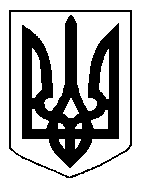 БІЛОЦЕРКІВСЬКА МІСЬКА РАДАРОЗПОРЯДЖЕННЯвід 02 вересня 2019 р.                                                                                № 2-09-35Про зупинення дії рішення Білоцерківської міської ради від 29 серпня 2019 р.                    № 4170-75-VII «Про передачу земельної ділянки комунальної власності в оренду ПРИВАТНОМУ ПІДПРИЄМСТВУ «ВІЛІЯ»»Враховуючи зауваження юридичного управління Білоцерківської міської ради від 08 серпня 2019 року, відповідно до ст. 19 Конституції України, ст.24, пунктів 1, 3, 20 ч. 4 ст. 42, ч. 4 ст.59 Закону України «Про місцеве самоврядування в Україні», ст. 40 Регламенту Білоцерківської міської ради:1. Зупинити дію рішення Білоцерківської міської від 29 серпня 2019 р. №4170-75-VII «Про передачу земельної ділянки комунальної власності в оренду ПРИВАТНОМУ ПІДПРИЄМСТВУ «ВІЛІЯ»».2. Внести на повторний розгляд сесії Білоцерківської міської ради рішення Білоцерківської міської ради, зазначене в пункті 1 цього розпорядження, із обґрунтуванням зауважень міського голови, що додаються.3. Організаційному відділу Білоцерківської міської ради довести це розпорядження до відома депутатів міської ради.4. Контроль за виконанням розпорядження залишаю за собою.Міський голова                                                                                                               Г. Дикий Обґрунтування зауваженьдо рішення міської ради від 29 серпня 2019 р. №4170-75-VII«Про передачу земельної ділянки комунальної власності в оренду ПРИВАТНОМУ ПІДПРИЄМСТВУ «ВІЛІЯ»»29 серпня 2019 року за зверненням постійної комісії з питань земельних відносин та земельного кадастру, планування території, будівництва, архітектури, охорони пам’яток, історичного середовища та благоустрою, Білоцерківською міською радою було прийнято рішення міської ради «Про передачу земельної ділянки комунальної власності в оренду ПРИВАТНОМУ ПІДПРИЄМСТВУ «ВІЛІЯ»».Вказаним рішенням міської ради пропонується передати земельну ділянку комунальної власності, право власності на яку зареєстровано у Державному реєстрі речових прав на нерухоме майно від 24.03.2014 р. №515524 в оренду ПРИВАТНОМУ ПІДПРИЄМСТВУ «ВІЛІЯ» з цільовим призначенням 03.07. Для будівництва та обслуговування будівель торгівлі (вид використання – для експлуатації та обслуговування магазину з літнім торгівельним майданчиком) за адресою: вулиця Чкалова, 12а, строком на 5 (п’ять) років. Кадастровий номер: 3210300000:03:016:0064.	Проте, 13 лютого 2014 року Білоцерківською міською радою було прийнято рішення №1151-56-VI «Про оформлення правовстановлюючих документів на земельні ділянки юридичним особам та фізичним особам-підприємцям», яким поновлено договір оренди землі Приватному підприємству «Вілія» під розміщення павільйону по продажу продовольчих товарів з літнім торгівельним майданчиком в місті Біла Церква по вулиці Чкалова, 12а, загальною площею 0,0201 га, за рахунок земель населеного пункту м. Біла Церква. (Кадастровий номер: 3210300000:03:016:0064).Проте, згідно з Витягом з Державного реєстру речових прав на нерухоме майно про реєстрацію права власності від 16.08.2019 року №177835335, приватне підприємство «ВІЛІЯ» є власником нежитлової будівлі, загальною площею 85,7 кв.м., 1991 року побудови.Підставою виникнення права власності стала: Довідка про показники об’єкта нерухомого майна, серія та номер 24, від 27.05.2019 видана ФОП Палій С.С. та технічний паспорт серія та номер 2019/144 від 27.05.2019 виданий ФОП Палій С.С.Проаналізувавши рішення міської ради від 29 серпня 2019 р. №4170-75-VII та рішення від 13 лютого 2014 р. №1151-56-VI, варто зауважити на сумнівності правомірності реєстрації права власності на нежитлову будівлю загальною площею 85,7 кв.м., 1991 року побудови - на місці тимчасової споруди.Відповідно до Порядку розміщення тимчасових споруд для провадження підприємницької діяльності, затвердженого Наказом Міністерства регіонального розвитку, будівництва та житлово-комунального господарства України 21 жовтня 2011 року N244, тимчасова споруда торговельного, побутового, соціально-культурного чи іншого призначення для здійснення підприємницької діяльності - одноповерхова споруда, що виготовляється з полегшених конструкцій з урахуванням  основних вимог до споруд, визначених технічним регламентом будівельних виробів, будівель і споруд, і встановлюється  тимчасово, без улаштування фундаменту.Відповідно до підпункту 1.3. Порядку розміщення тимчасових споруд для провадження підприємницької діяльності затвердженого наказом Міністерства регіонального розвитку будівництва та житлово-комунального господарства України від 21 жовтня 2011 року № 244 передбачено що: «Тимчасова споруда торговельного, побутового, соціально культурного чи іншого призначення для здійснення підприємницької діяльності (далі – ТС) – одноповерхова споруда, що виготовляється з полегшених конструкцій з урахуванням основних вимог до споруд, визначених технічним регламентом будівельних виробів, будівель і споруд, і встановлюється тимчасово, без улаштування фундаменту».2Враховуючи вищевикладене, рішення міської ради «Про передачу земельної ділянки комунальної власності в оренду ПРИВАТНОМУ ПІДПРИЄМСТВУ «ВІЛІЯ»» суперечить вимогам чинного законодавства.Міський голова                                                                       	                Г. Дикий 